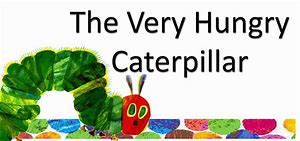 Monday activityRead the story or watch the videohttps://www.youtube.com/watch?v=75NQK-Sm1YYRecreate the story with your child. Resource required:Real fruit/food used in the story or you can using pictures/drawingsAsk your child the following questions:What fruit did the caterpillar eat on Monday and how many did he eat? Ask them to pick the correct fruit.What fruit did the caterpillar eat on Tuesday and how many did he eat? Ask them to pick the correct fruit.What fruit did the caterpillar eat on Wednesday and how many did he eat? Ask them to pick the correct fruit.What fruit did the caterpillar eat on Thursday and how many did he eat? Ask them to pick the correct fruit.What fruit did the caterpillar eat on Friday and how many did he eat? Ask them to pick the correct fruit.What did the caterpillar eat on Saturday and how many did he eat? Ask them to pick the correct food item.           Matching gameTuesday activityCan you match the correct fruit/food with the correct day the caterpillar eats it. 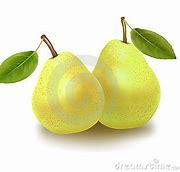 Monday 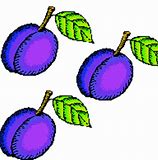 Tuesday Wednesday 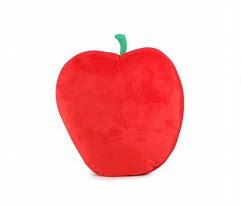 Thursday 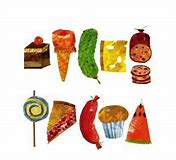 Friday 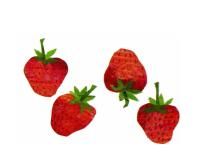 Saturday 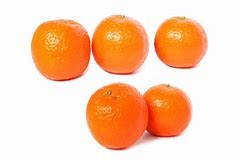 Matching the numeral with the correct quantityWednesday activity1 2 3 4 5                                Mark making on paper 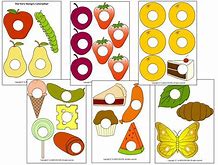 Thursday activityCan you draw one apple and write the number 1.Can you draw two pears    and write number 2 Can you draw three plums     and write number 3.Can you draw 4 strawberries   and write number 4. Can you draw 5 oranges  and write number 5. Now can you draw 1 chocolate cake, 1 ice cream corn, 1 pickle, 1 slice Swiss cheese, 1 salami, 1 lollipop, 1 piece of cherry pie. 1 sausages, 1 cup cake and 1 slice of water melon Friday Activity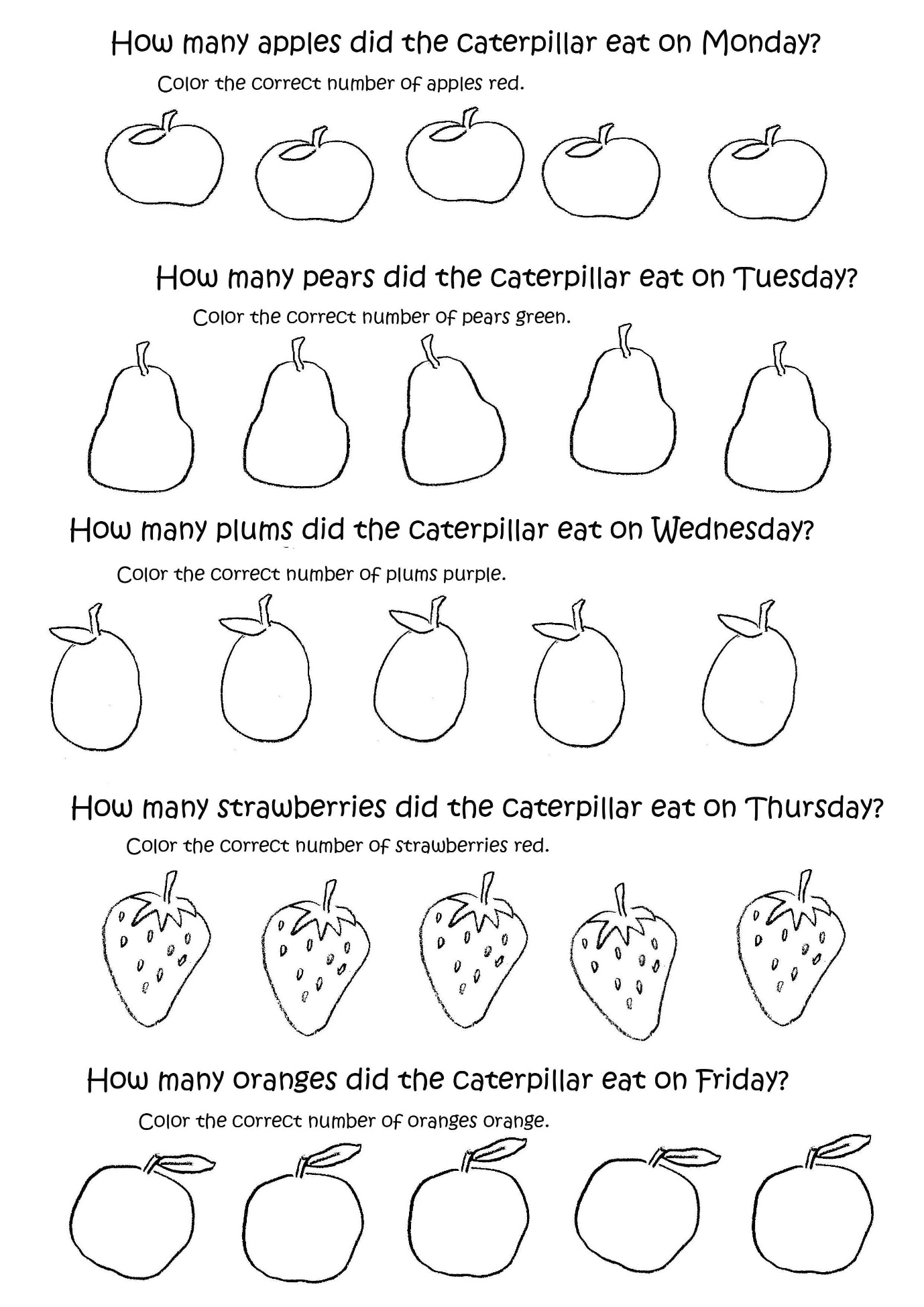 